Здравствуй, дорогой дедушка. Хочу тебе рассказать о настоящем и помечтать о будущем, поделиться о наболевшем и узнать о прошлом. Я живу в том веке, в котором хотели жить вы и ваши друзья. Россия процветает, дети растут, но есть, к сожалению, то, что наводит грусть. Как бы печально это ни звучало, но многие вспоминают об ушедших героях и тех, кто пока еще жив, только в преддверии праздника Победы. Но, чтобы тебе стало немного приятнее, я расскажу о нашем школьном волонтёрском отряде, который хочет помогать ветеранам в независимости от месяца и числа, и совершенно недавно мы во главе с нашей старшей вожатой посетили дом престарелых, в котором познакомились со многими вашими ровесниками. Мне нравится помогать, и моя бабушка, ваша дочь, рассказывала мне о вашей доброте. Тебе, наверное, интересно, что еще она могла мне рассказать. Так вот, однажды она решила со мной поделиться военными историями, которыми в свое время делились с ней вы. Начала она рассказ о двадцатилетнем юноше, которого моя бабушка с огромным трепетом называла папой, с того, как вы познакомились со своей женой, а только потом о вступлении вас в ряды армии. Рассказывать об этом долго, думаю, не нужно, ибо кто как ни вы знает об этом лучше других. Я только хотела отметить героизм и смелость, которую вы проявили. Я с ужасом слушала, как бабушка читала письма, в которых вы пишете ее матери о том, что немцы совсем близко, и то, как вы скучаете. Не могу не начать говорить о ней, потому что женщин, которые ждали своих мужей, тоже можно назвать героями. Вот сейчас не всякая девушка осмелится ждать своего любимого из армии, не говоря уже о фронте. Раньше вообще все по-другому было: и ценности другие, и правила. Говоря о прошлом, сразу приходят на ум события ВОВ и одновременно мысли о том, как все-таки вам удалось это сделать. На самом деле, когда я писала о девушках военных лет и нынешних, я не могла не упомянуть и о юношах разных поколений. Говорят, что мы живем на пороге третьей мировой войны, а правда ли? Так или иначе, я веду к тому, что время немного изменило определение настоящего мужчины, и защищать страну могут немногие, но я надеюсь, что вскоре это изменится, и мы будем гордиться нашими сверстниками ни чуть не меньше, чем вами. Если бы ты был жив, я бы пригласила тебя на концерт и парад, посвященные Дню победы, в которых я участвую. Тебе бы явно понравилось, и ты мог бы мной гордиться, но, увы, так получилось, что мы с тобой живем в разных веках. Я - в двадцать первом, а ты остался в двадцатом, но это не мешает нам писать друг другу письма и поддерживать связь поколений. Время бежит очень быстро, но иногда немного жаль, что только вперед, что нельзя нажать на кнопку и отмотать назад столько, сколько нужно, чтобы встретиться с тобой. Можно не видеть человека день и соскучиться, а я не видела вас всю жизнь и также скучаю и горжусь героем своего времени.Валерия Дорошенко 10А класс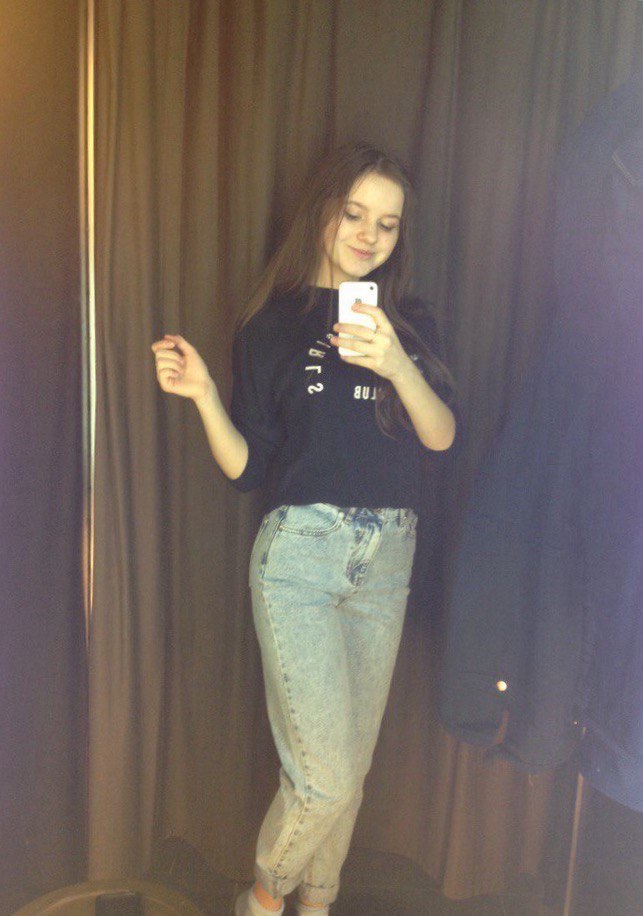 